ワークシート「戦争から考える『子どもの権利条約』」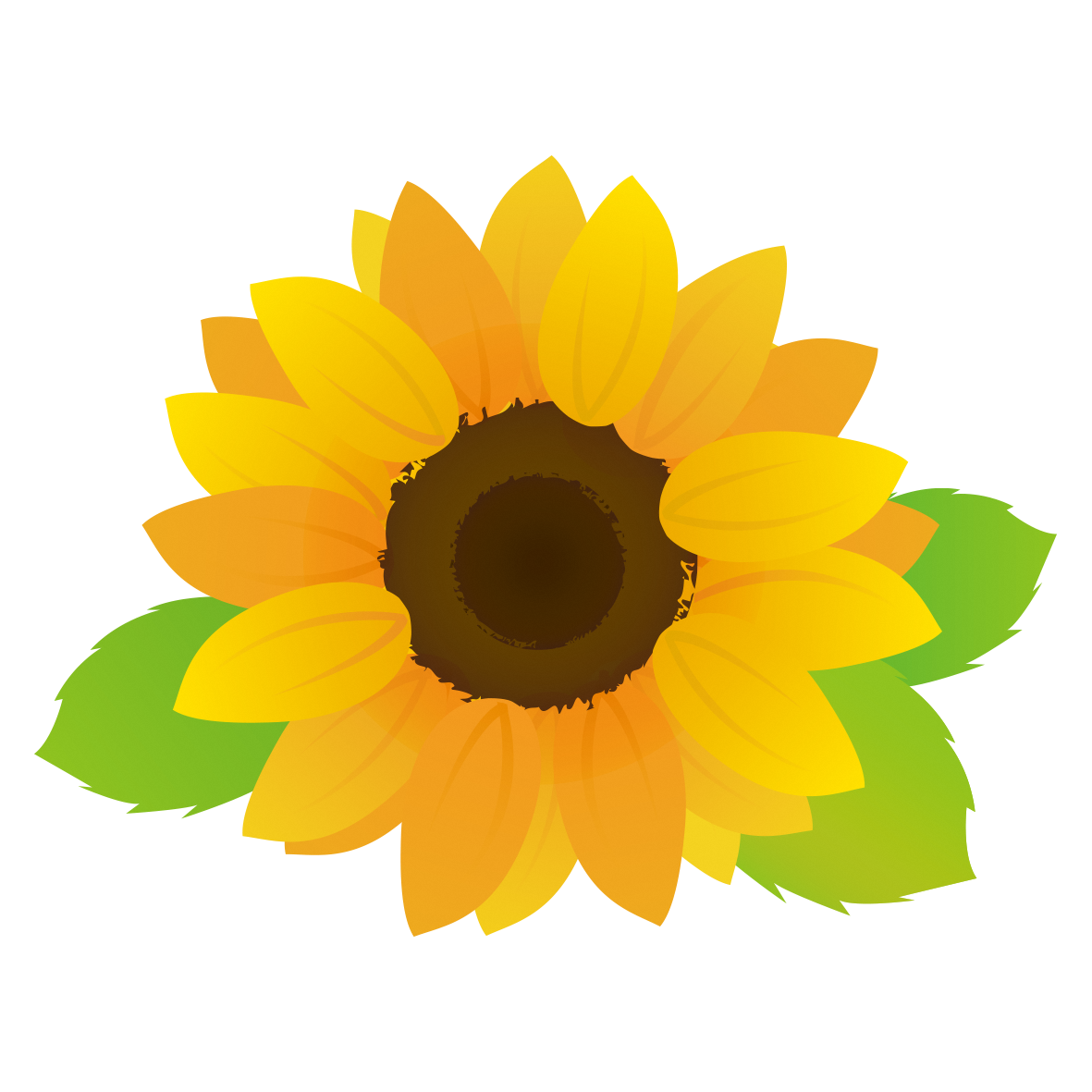 １　　Ａ国とＢ国が戦争をしています。Ｃ国はＡ国・Ｂ国の近隣国です。２ 　それぞれの国でどのような人権の侵害や生活上の制約があると思いますか。カードブックを見ながら書いてみましょう。３  実際の戦争では、ほかにどのような人権侵害があると思いますか。書いてみましょう。４  気づいたことや考えたことを書きましょう。また、これからの自分の生活と結びつけて考えたことも書いてみましょう。